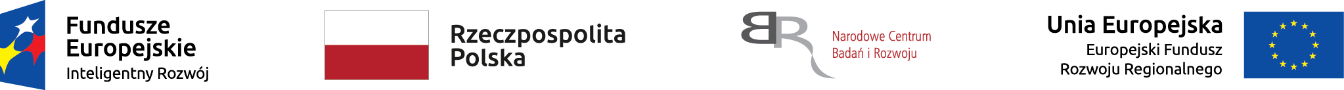 Nr sprawy: 24/2020/BK/AutoInvent	    Załącznik nr 2a do Zapytania ofertowegoOpis przedmiotu zamówienia - wymagane parametry techniczne urządzeniaZadanie nr 1 – Wielopasmowy moduł GNSS RTK Uwaga: *Wykonawca w kolumnie C zobowiązany jest wpisać szczegółowe informacje dotyczące oferowanego urządzenia dla każdego parametru wg każdego z punktów wykazu z Opisu przedmiotu zamówienia.Brak wypełnienia wszystkich pozycji w kolumnie C będzie uważane za niespełnienie warunków minimalnych przez oferowane urządzenie i będzie skutkowało odrzuceniem oferty Wykonawcy.....................................................		  ................................................................................        	     ( miejsce  i  data  złożenia  oświadczenia )                                                 ( pieczęć  i  podpisy  upoważnionych  przedstawicieli  Wykonawcy ABCLp.Parametry techniczne urządzeniaSpełnienie parametrów minimum oferowanego urządzenia
(należy poniżej wpisać parametry oferowanego urządzenia)Wielopasmowy moduł GNSS RTK, np. Emlid Reach M2 lub równoważny, 2 szt.1Parametry GNSSSygnały: GPS / QZSS / L1C/A, L2CGLONASS L1OF, L2OFBeiDou B1I, B2IGalileo E1-B/C, E5bKanały: ≥184IMU: 9DOFCzęstotliwość aktualizacji solucji: min. 10 Hz GPS / 10 Hz GNSS2DokładnośćStatic: H: 4 mm + 0.5 ppm, V: 8 mm + 1 ppmKinematic: H: 7 mm + 1 ppm, V: 14 mm + 1 ppm3DanePamięć wewnętrzna: 16 GBPoprawki: NTRIP, RTCM3Wyjście danych: NMEA, LLH/XYZZapis: RINEX + Events do 10 Hz4Parametry fizyczneWymiary: 56 x 45 x 14 mm ±5mmMasa: 20g ±5g5ZasilanieZakres napięcia wejściowego: 4.75 ÷ 5.5 DCVŚredni pobór prądu: 200 mA6ŁącznośćBezprzewodowa: Wi-Fi (802.11b/g/n), Bluetooth (4.0/2.1 EDR)Interfejsy: USB (możliwość obsługi modemu 3g/4g), UART, Event7Parametry środowiskoweZakres temperatur pracy: -20 ÷ +65 ºC8AkcesoriaHelikalna antena wielopasmowa GNSS wraz z przewodem (min. 0.45 m) właściwym do oferowanego urządzeniaKabel microUSB właściwy do oferowanego urządzeniaKabel ze złączem JST-GH 6-pin -> goldpin właściwy do oferowanego urządzeniaKabel ze złączem JST-GH 5-pin -> goldpin właściwy do oferowanego urządzeniaAdapter gorącej stopki aparatu właściwy do oferowanego urządzeniaKabel ze złączem JST-GH 6p-6p właściwy do oferowanego urządzenia umożliwiający podłączenie do autopilota serii Pixhawk 2